ESTADO DE MATO GROSSO DO SULSECRETARIA DE ESTADO DE JUSTIÇA E SEGURANÇA PÚBLICACORPO DE BOMBEIROS MILITARCOMANDO-GERAL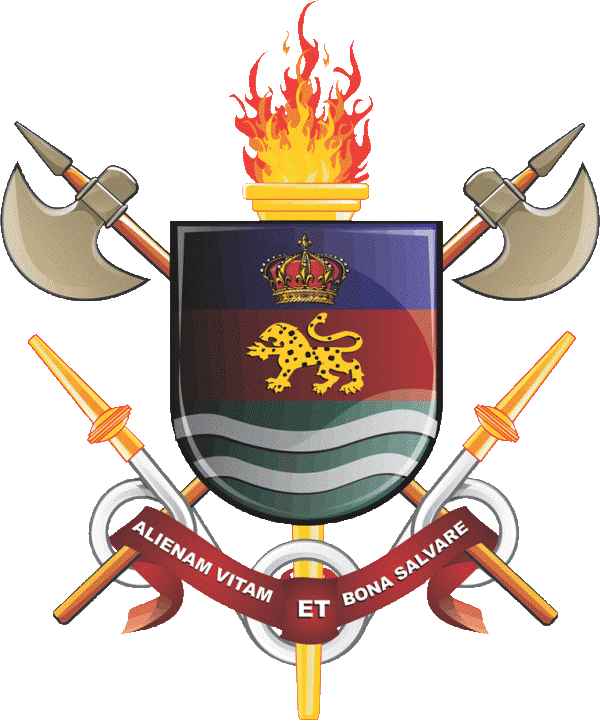 INSTRUÇÕES GERAIS PARA PUBLICAÇÕES PADRONIZADAS NO CORPO DE BOMBEIROS MILITAR DO ESTADO DE MATO GROSSO DO SUL1ª Edição2013